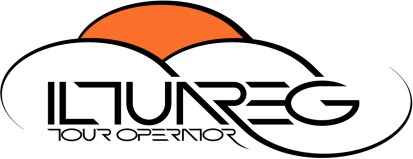 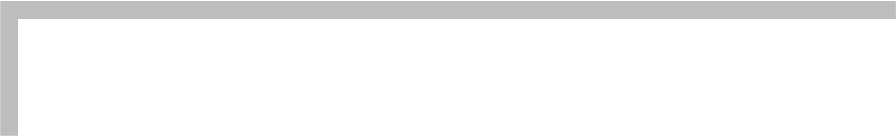 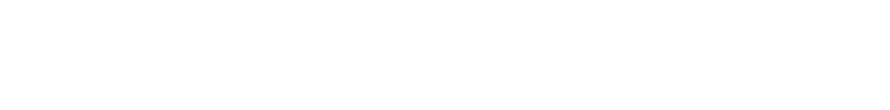 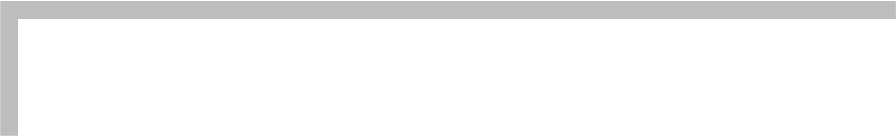 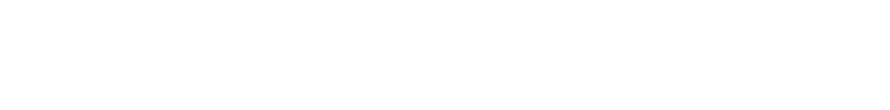 Liceo Classico e Scientifico Paritario  “ANTONIO DI RUDINI’ Via Filippo Parlatore, 22 Palermo  in Villa MamianiTEL.091/6816000 – FAX 091/6811116e.mail: villamamiani@hotmail.com www.lumsicilia.itVIAGGIO DI ISTRUZIONE CAMPANIA DAL 22 AL 27 APRILE 2023  PROGRAMMA DAY BY DAY Circ. 44/23Prot. N 7000/2023 del Sabato 22/04/2023Partenza dal porto di Palermo con Grandi Navi Veloci alle ore 21.00 con destinazione Napoli.Cena e pernottamento a bordo.Domenica 23/04/2023Colazione a bordo. Arrivo previsto al porto di Napoli alle ore 08.30 am.Sbarco. Partenza in pullman G.T. per la visita guidata del Museo di Capodimonte. Rientro in hotel e sistemazione nelle camere riservate. Pranzo e pomeriggio libero. Cena e pernottamento in hotel.Lunedì 24/04/202Prima Colazione in HotelPartenza in Pullman GT ore 9.00 per CasertaMattina dedicata alla Visita della Reggia di CasertaPranzo liberoDopo pranzo, trasferimento per Napoli e visita guidata della Cappella Santa Chiara, Chiostro di San Severo, San Gregorio ArmenoRientro in hotel, cena e pernottamentoMartedì 25/04/2023Prima colazione in HotelPartenza in pullman GT ore 9.00 per PompeiMattina dedicata alla visita di PompeiTrasferimento per NapoliPranzo liberoNel pomeriggio visita guidata di Piazza Plebiscito, Palazzo Reale, Metropolitana Toledo, Galleria UmbertoRientro in hotel, cena e pernottamento.Mercoledì 26/04/2023Colazione in Hotel. Check-outPartenza in pullman GT ore 9.00 per PozzuoliMattina dedicata alla visita della Città della Scienza: visita del Museo e del Planetario. Pranzo e pomeriggio libero al centro di Napoli.Alle ore 17.30 trasferimento per il porto di Napoli.Disbrigo delle operazioni di imbarco, sistemazione nelle cabine riservate e partenza in nave alle ore 20.00 per il rientro a Palermo. Cena e pernottamento a bordo.Giovedì 27/04/2023Colazione a bordo. Arrivo previsto alle ore 07.30 am al porto di Palermo. Disbrigo delle operazioni di sbarco.Fine dei nostri servizi.L’Hotel http://www.hotelpietrarsa.it/ è situato a Portici, a 4 km circa da Napoli, bencollegato grazie alla ferrovia (la fermata di trova a breve distanza dall’hotel) che collega la struttura e Napoli in 10 minuti.Trattasi di preventivo. Nessun servizio è stato prenotato ed è soggetto a variazione e disponibilità. Tariffa navale quotata ad oggi 20/03/2023, soggetta a variazione fino al momento della effettiva emissione dei biglietti. Trattasi di esempio di programma che potrebbe subire variazioni secondo operativo definitivo, disponibilità ed esigenze organizzativeLa quota comprende:Passaggio marittimo Palermo – Napoli Grandi Navi Veloci andata e ritorno in cabine quadruple e doppie per gli alunni e in cabine ad uso esclusivo per i docenti accompagnatori;N° 2 cene escluso bevande e n° 2 colazioni a bordo della nave come da programma;Sistemazione presso il Pietrarsa Hotel *** di Portici o similare (a 4 km da Napoli)(4 gg / 3 nts), in camere multiple per i ragazzi ed in camere singole per i docenti accompagnatori;Trattamento di mezza pensione in hotel (colazione e cena) bevande escluse. Possibilità di predisporre menu per alunni/docenti affetti da celiachia, intolleranze alimentari, menu vegetariani, menu vegani;Visite guidate della città di Napoli come da programma;Visita guidata della Reggia di Caserta;Visita guidata di Pompei;Visita guidata della Città della Scienza;Ingressi inclusi: Reggia di Caserta, Pompei, Museo di Capodimonte, Cappella di San Severo, Chiostro di Santa Chiara, Città della Scienza;Pullman GT a disposizione come previsto da programma;Nr. 1 docente gratuito ogni 10 alunni partecipanti paganti;Numero di emergenza Il Tuareg attivo H24;Assicurazione medico bagaglio;Iva, tasse e percentuale di servizio;La quota non comprende:Tassa di soggiorno ove prevista;Deposito cauzionale se richiesto;Pasti e bevande non menzionati;Tutto quanto non espressamente previsto alla voce “la quota comprende”;Nessun servizio è stato prenotato ed è soggetto a variazione e disponibilitàPagamento da effettuarsi direttamente presso l’Agenzia di Viaggi Tuareg secondo le seguenti modalità: Acconto € 200:00 entro il giorno di venerdì 24 marzo 2023Saldo di € 200:00 entro e non oltre il giorno di venerdì 14 aprile 2023Specificando: Viaggio istruzione in Campania, 22-27 aprile;nome dell’alunno/a partecipante, dati anagrafici, classe frequentata; dati completi del genitore a cui fatturareCodice IBAN: TUAREG TOUR OPERATORCredito Emiliano, PALERMO SEDEI T 5 9 N 0 3 0 3 2 0 4 6 0 1 0 1 0 1 0 0 0 0 0 0 0 7 9 1      AmministratriceD.ssa Alessandra Di Maria                                                                                         Il Dirigente Scolastico                                                                                                                                            Prof. Nicolò SaccoFirma autografa omessa ai sensi dell’art.3 comma 2, del .Lgs.n.39/1993________________________________________________________________Modulo di AutorizzazioneIl/La sottoscritto/a_____________________________, genitore dell'alunno/a_________________Classe ______________ _______ sez. _____  presa visione del programma relativo al Progetto Didattico del Viaggio di Istruzione in Campania dal 22 al 27 aprile 2023 AUTORIZZA il/la proprio/a figlio/a  ________________________________a parteciparvi ed  esonera l'Istituto da ogni responsabilità civile  o penale per cause ad esso non imputabili. Inoltre allega la quota di iscrizione di €  200.00 (duecento/00)Data___/___/____               Firma del genitore__________________________                     QUOTA INDIVIDUALE DI PARTECIPAZIONE(SU BASE 46 STUDENTI PAGANTI + 5 DOCENTI ACCOMPAGNATORI DI CUI 4 GRATUITI):€ 400,00(quattrocento//00)